O B J E D N Á V K Ačíslo :  2023000023ObjednatelObjednatelIČO:IČO:00190560DIČ:CZ00190560CZ00190560CZ00190560CZ00190560CZ00190560CZ00190560CZ00190560CZ00190560CZ00190560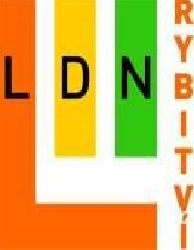 Léčebna dlouhodobě nemocných RybitvíLéčebna dlouhodobě nemocných RybitvíLéčebna dlouhodobě nemocných RybitvíLéčebna dlouhodobě nemocných RybitvíLéčebna dlouhodobě nemocných RybitvíLéčebna dlouhodobě nemocných RybitvíLéčebna dlouhodobě nemocných RybitvíLéčebna dlouhodobě nemocných RybitvíLéčebna dlouhodobě nemocných RybitvíLéčebna dlouhodobě nemocných RybitvíLéčebna dlouhodobě nemocných RybitvíLéčebna dlouhodobě nemocných RybitvíLéčebna dlouhodobě nemocných RybitvíČinžovních domů 139-140Činžovních domů 139-140Činžovních domů 139-140Činžovních domů 139-140Činžovních domů 139-140Činžovních domů 139-140Činžovních domů 139-140Činžovních domů 139-140533 54  Rybitví533 54  Rybitví533 54  Rybitví533 54  Rybitví533 54  Rybitví533 54  RybitvíDodavatelDodavatelIČO:49679643DIČ:CZ49679643SEIVA s.r.o.SEIVA s.r.o.SEIVA s.r.o.SEIVA s.r.o.SEIVA s.r.o.SEIVA s.r.o.Bankovní spojeníBankovní spojeníKomerční banka, a. s.Komerční banka, a. s.Komerční banka, a. s.Komerční banka, a. s.Komerční banka, a. s.Komerční banka, a. s.Schnirchova 1356/8Schnirchova 1356/8Schnirchova 1356/8Schnirchova 1356/8Schnirchova 1356/8Schnirchova 1356/8Číslo účtuČíslo účtuXXXXXXXXXXXXXXXXXXXXXXXXXXXXXXXXXXXXXXXXXXXXXHolešoviceHolešoviceHolešoviceHolešoviceHolešoviceHolešovice170 00  Praha170 00  Praha170 00  Praha170 00  Praha170 00  Praha170 00  PrahaObjednáváme:Objednáváme:Objednáváme:Klidové EKG SEIVA PraktikKlidové EKG SEIVA PraktikKlidové EKG SEIVA PraktikKlidové EKG SEIVA PraktikKlidové EKG SEIVA PraktikKlidové EKG SEIVA PraktikKlidové EKG SEIVA PraktikKlidové EKG SEIVA PraktikKlidové EKG SEIVA PraktikKlidové EKG SEIVA PraktikKlidové EKG SEIVA PraktikKlidové EKG SEIVA PraktikNa základě Vaší cenové nabídky č. Nab23/028 u Vás objednáváme:
- Klidové EKG SEIVA Praktik - kompletní sestavu dodávky (3 ks)

Cena: 147.015,- Kč vč. DPH.

(Nejsme plátci DPH.)


Kontakt: XXXXXXXXXXXXNa základě Vaší cenové nabídky č. Nab23/028 u Vás objednáváme:
- Klidové EKG SEIVA Praktik - kompletní sestavu dodávky (3 ks)

Cena: 147.015,- Kč vč. DPH.

(Nejsme plátci DPH.)


Kontakt: XXXXXXXXXXXXNa základě Vaší cenové nabídky č. Nab23/028 u Vás objednáváme:
- Klidové EKG SEIVA Praktik - kompletní sestavu dodávky (3 ks)

Cena: 147.015,- Kč vč. DPH.

(Nejsme plátci DPH.)


Kontakt: XXXXXXXXXXXXNa základě Vaší cenové nabídky č. Nab23/028 u Vás objednáváme:
- Klidové EKG SEIVA Praktik - kompletní sestavu dodávky (3 ks)

Cena: 147.015,- Kč vč. DPH.

(Nejsme plátci DPH.)


Kontakt: XXXXXXXXXXXXNa základě Vaší cenové nabídky č. Nab23/028 u Vás objednáváme:
- Klidové EKG SEIVA Praktik - kompletní sestavu dodávky (3 ks)

Cena: 147.015,- Kč vč. DPH.

(Nejsme plátci DPH.)


Kontakt: XXXXXXXXXXXXNa základě Vaší cenové nabídky č. Nab23/028 u Vás objednáváme:
- Klidové EKG SEIVA Praktik - kompletní sestavu dodávky (3 ks)

Cena: 147.015,- Kč vč. DPH.

(Nejsme plátci DPH.)


Kontakt: XXXXXXXXXXXXNa základě Vaší cenové nabídky č. Nab23/028 u Vás objednáváme:
- Klidové EKG SEIVA Praktik - kompletní sestavu dodávky (3 ks)

Cena: 147.015,- Kč vč. DPH.

(Nejsme plátci DPH.)


Kontakt: XXXXXXXXXXXXNa základě Vaší cenové nabídky č. Nab23/028 u Vás objednáváme:
- Klidové EKG SEIVA Praktik - kompletní sestavu dodávky (3 ks)

Cena: 147.015,- Kč vč. DPH.

(Nejsme plátci DPH.)


Kontakt: XXXXXXXXXXXXNa základě Vaší cenové nabídky č. Nab23/028 u Vás objednáváme:
- Klidové EKG SEIVA Praktik - kompletní sestavu dodávky (3 ks)

Cena: 147.015,- Kč vč. DPH.

(Nejsme plátci DPH.)


Kontakt: XXXXXXXXXXXXNa základě Vaší cenové nabídky č. Nab23/028 u Vás objednáváme:
- Klidové EKG SEIVA Praktik - kompletní sestavu dodávky (3 ks)

Cena: 147.015,- Kč vč. DPH.

(Nejsme plátci DPH.)


Kontakt: XXXXXXXXXXXXNa základě Vaší cenové nabídky č. Nab23/028 u Vás objednáváme:
- Klidové EKG SEIVA Praktik - kompletní sestavu dodávky (3 ks)

Cena: 147.015,- Kč vč. DPH.

(Nejsme plátci DPH.)


Kontakt: XXXXXXXXXXXXNa základě Vaší cenové nabídky č. Nab23/028 u Vás objednáváme:
- Klidové EKG SEIVA Praktik - kompletní sestavu dodávky (3 ks)

Cena: 147.015,- Kč vč. DPH.

(Nejsme plátci DPH.)


Kontakt: XXXXXXXXXXXXNa základě Vaší cenové nabídky č. Nab23/028 u Vás objednáváme:
- Klidové EKG SEIVA Praktik - kompletní sestavu dodávky (3 ks)

Cena: 147.015,- Kč vč. DPH.

(Nejsme plátci DPH.)


Kontakt: XXXXXXXXXXXXNa základě Vaší cenové nabídky č. Nab23/028 u Vás objednáváme:
- Klidové EKG SEIVA Praktik - kompletní sestavu dodávky (3 ks)

Cena: 147.015,- Kč vč. DPH.

(Nejsme plátci DPH.)


Kontakt: XXXXXXXXXXXXNa základě Vaší cenové nabídky č. Nab23/028 u Vás objednáváme:
- Klidové EKG SEIVA Praktik - kompletní sestavu dodávky (3 ks)

Cena: 147.015,- Kč vč. DPH.

(Nejsme plátci DPH.)


Kontakt: XXXXXXXXXXXXV  RybitvíV  RybitvíDne:23.08.2023Vyřizuje:XXXXXXXXXXTelefon:XXXXXXXXXXE-mail:XXXXXXXXXXOrganizace je zapsána v obchodním rejstříku Pr 710 vedená u rejstříkového soudu v Hradci Králové. Nejsme plátci DPH.Organizace je zapsána v obchodním rejstříku Pr 710 vedená u rejstříkového soudu v Hradci Králové. Nejsme plátci DPH.